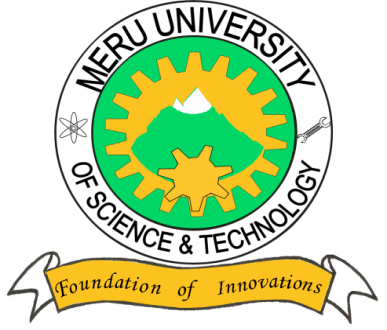 MERU UNIVERSITY OF SCIENCE AND TECHNOLOGYP.O. Box 972-60200 – Meru-Kenya. Tel: 020-2069349, 061-2309217. 064-30320 Cell phone: +254 712524293, +254 789151411 Fax: 064-30321Website: www.must.ac.ke  Email: info@must.ac.ke    University Examinations 2014/2015SECONDYEAR, SPECIAL/SUPPLEMENTARY EXAMINATIONS FOR THE DEGREE OF BACHELOR OF SCIENCE IN STATISTICSSMA 2202: ALGEBRAIC STRUCTURESDATE: JULY 2015								TIME: 2 HOURSINSTRUCTIONS:  Answer questions one and any other two questions. QUESTION ONE (30 MARKS)(i) Define an abelian group							(2 marks)(ii) Show that the set  of all integers under the binary operation  defined by  b,  is an abelian group						(4 marks)Let and find 			(3 marks)Prove that  is a cyclic group generated by 1.		(4 marks)Given the and prove that 	(4 marks)Given that a,b,cand is a group.  Prove that 	(4 marks)Show that the binary operation over, defined by commutative is but not associative.									(4 marks)(i) Show that the set is a commutative ring under addition modulo 8											(3 marks)(ii) Show that the ring in (i) above is not an integral domain			(2 marks)QUESTION TWO (20 MARKS)Let  and  be two permutations of where and find									(5 marks)								(5 marks)List all the symmetries of an equilateral triangle 	1				(6 marks)	2	3Let .  The binary operation on G is given by the table belowFind the identity element in G					(1 mark)Which elements have inverses?					(2 marks)Are the inverses unique?						(1 mark)QUESTION THREE (20 MARKS)Prove that the set of non-zero integers modulo 6 under is not a group	(8 marks)Show that if is a group, then the unique solution of the equation is 								(4 marks)Show that is a cyclic group generated by 3 and 2 only	(8 marks)QUESTION FOUR (20 MARKS)Given that is a subgroup of the group .  Define a left coset of H in G.		(3 marks)Show that the left cosets of decomposes into two disjoint sets		(6 marks)Prove that the order of each subgroup of a finite group divides the order of the group		(7 marks)Consider the  binary operation table defined over a set Determine whatever in the table satisfies:Commutative law								(2 marks)Associative law								(2 marks)QUESTION FIVE (20 MARKS)Prove that the set G composed of of the 4 transformations of the set C of complex numbers on itself defined by and is an abelian group with the composite operation i.e where and    (20 marks)123411234224243321444444abcdaabcdbbacdccdcdddccd